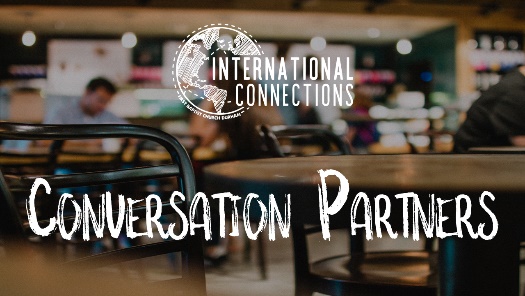 Topic:Value of EducationReading Resource:Top 10 Reasons why Education is Extremely Important (Link)Discussion Guide:
What would you say is the goal of education? Why would you say that education is valuable? What value does it have in your life? In the article, the author provides 10 reasons by he believes education is important. Do you agree or disagree with any of the reasons? Why or why not? Do you think education and happiness are linked? If not, then where does joy come from? What do you believe is the role of education in shaping a person’s character? Why? In your culture, is education respected? Are teachers respected as a profession? Are there any cultural differences you’ve noticed between your country and the United States? Why do you think these differences exist? Do you think education can change peoples’ hearts? Why or why not?  